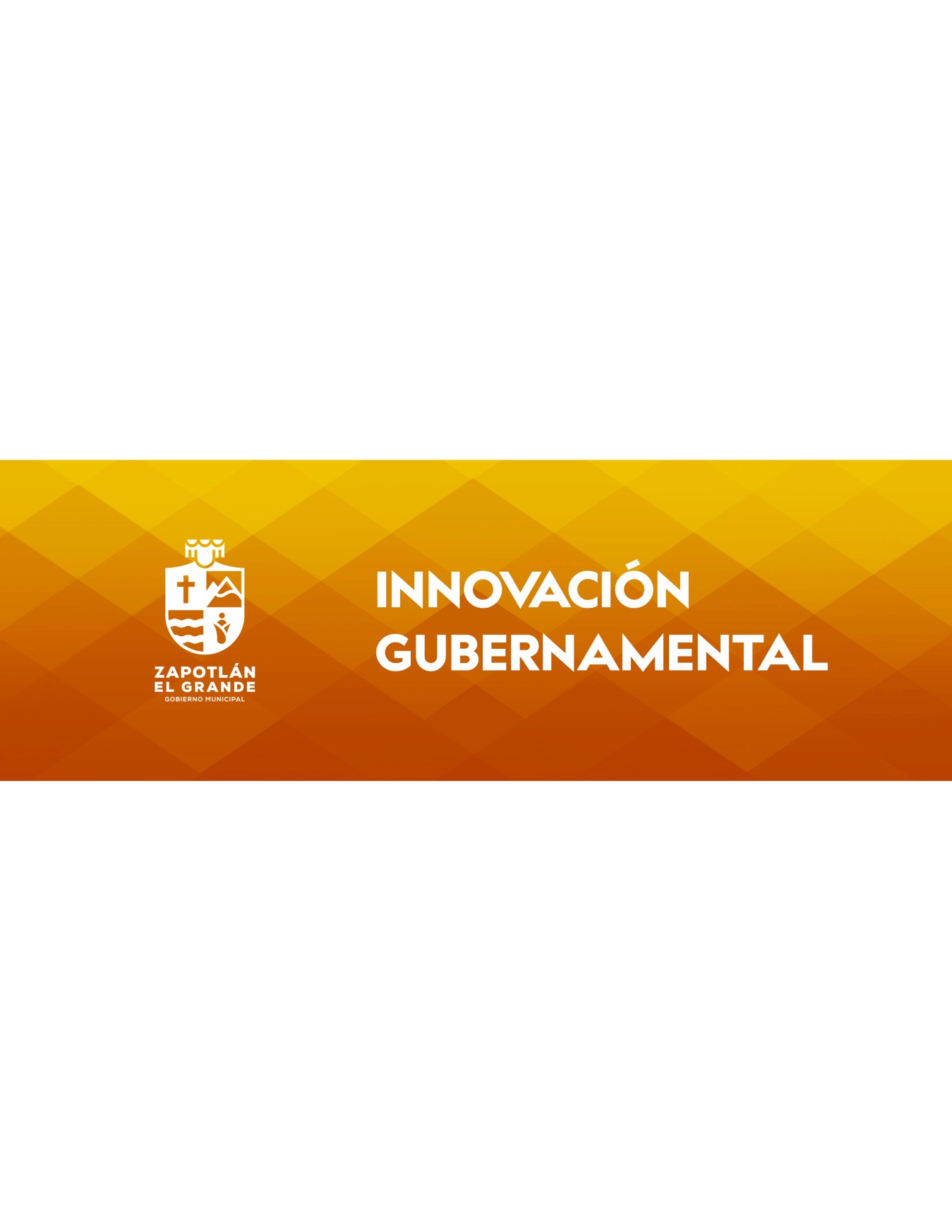 SEGUNDO INFORME DE ACTIVIDADES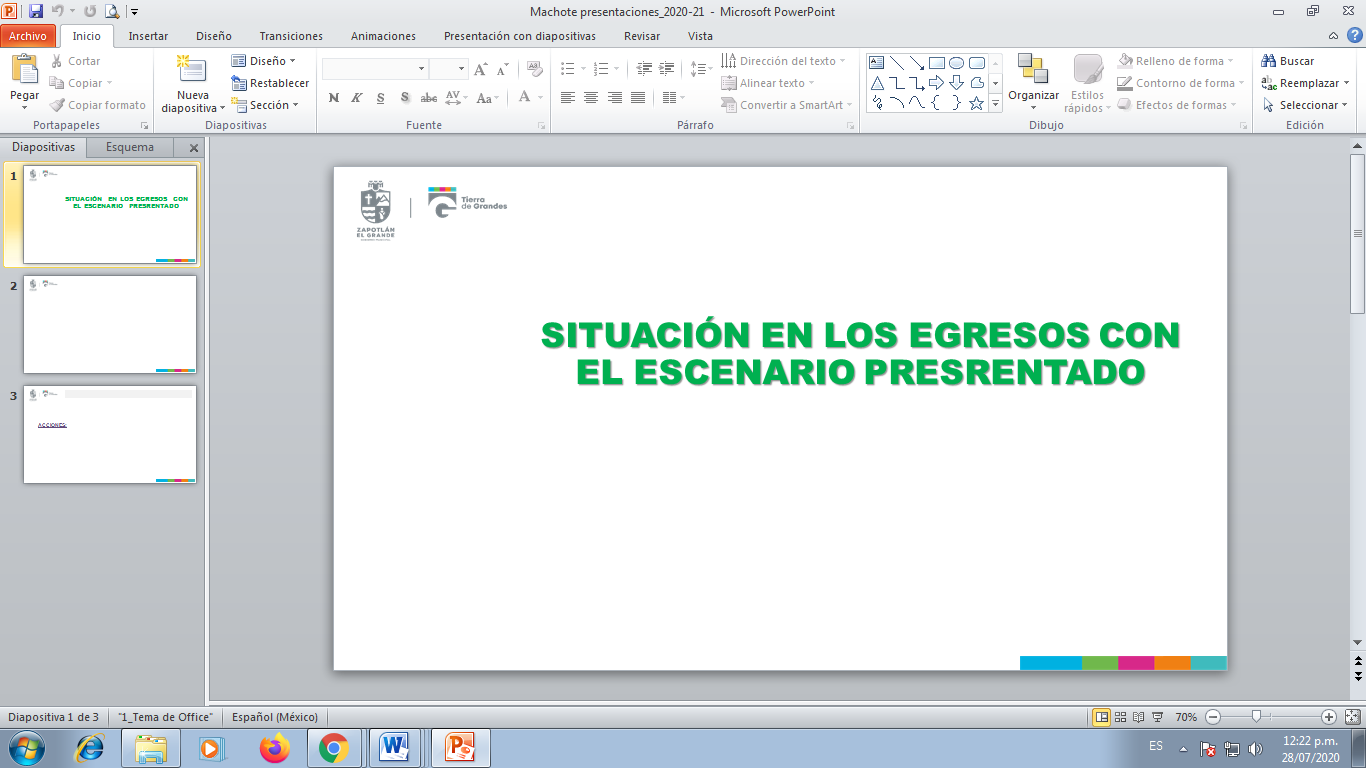 ADMINISTRACIÓN E INNOVACIÓN GUBERNAMENTAL OBJETIVO MUNICIPAL 1  “Impulsar un gobierno que se caracterice por su trato amable con la ciudadanía,  capacidad para atender con oportunidad las demandas sociales, así como por la eficiencia en el uso de los recursos públicos, con canales permanentes de comunicación con la sociedad y esquemas transparentes en su actuación”.Desde la perspectiva de mejora continua de la administración pública 2018-2021 y como parte del resultado en el tema de capacitaciones dirigidas al personal desde el primer año de este gobierno, a través del área de Administración e Innovación Gubernamental, se incrementó el número de capacitaciones dirigidas a los trabajadores administrativos y operativos, con la finalidad de elevar la calidad en la prestación del servicio público.Así también se continuó con la instrucción al personal en temas de Habilidades Directivas, Prevención de Accidentes Laborales, Trasparencia, Manejo Responsable de vehículos oficiales, desarrollo humano, que fueron impartidos a través de la colaboración del Instituto Tecnológico de Ciudad Guzmán, UNIVER, PAXIS, Protección Civil y Bomberos y Taller Municipal.Para efecto de segmentar las áreas sujetas a capacitación que a lo largo de este segundo período sumaron 878 empleados municipales en diversas áreas como se ha mencionado. En ese contexto  se despliega la siguiente tabla en la que se pormenorizan los nombres de las capacitaciones y el número de participantes así como la fecha y área de acuerdo a las necesidades de los trabajadores que en ellas participaron, con las cuales se ha reflejado en la productividad, la innovación y el mejoramiento de la atención a la ciudadanía. 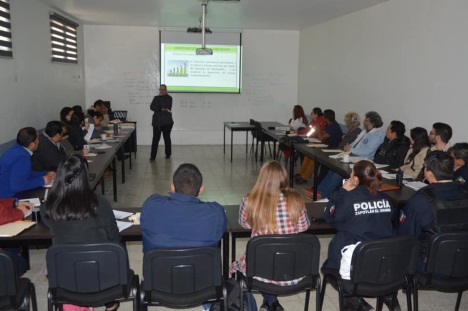 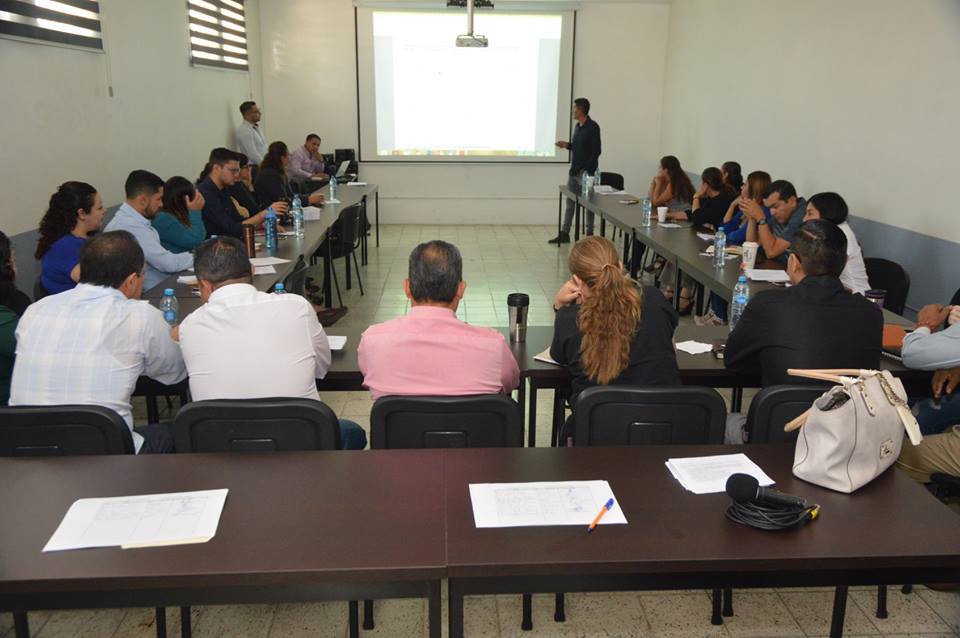 Prestaciones laborales a los trabajadores durante el primer período de gobiernoDurante el presente período 2019-2020, se continuó a través de la compañía de Seguros Insignia Life S. A., con el seguro de vida para 980 trabajadores de base, confianza, jubilados y pensionados, y seguridad pública de la Administración Municipal de Zapotlán el Grande, como apoyo y prestación laboral al personal, que de acuerdo a la siguiente figura puede desagregarse por segmentos el número de trabajadores asegurados en las diversas áreas. Entrega de uniformes al personal administrativo y operativo de acuerdo a las necesidades específicas de cada área.  Por otra parte señalo que en este segundo período de gobierno se distribuyeron 1,032 uniformes al personal administrativo y operativo de acuerdo a sus necesidades, a efecto de consolidar prestaciones a los trabajadores, mismos que distinguen al personal femenino en áreas administrativas que se encuentran en contacto con la ciudadanía.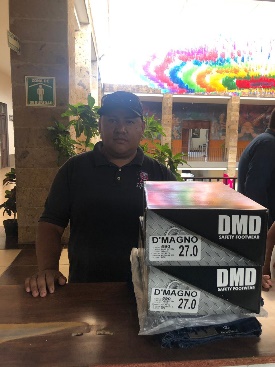 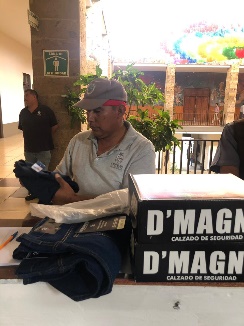 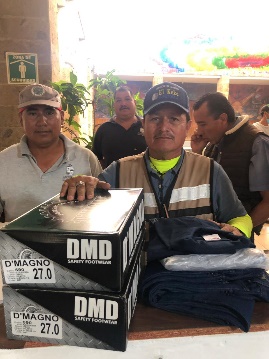 Cabe destacar que durante este período y con el afán de fortalecer al área de Protección Civil y Bomberos Municipal, considerando los eventos de incendio ocurridos el pasado 2019 en la sierra del Tigre y el Halo que forma parte de Zapotlán el Grande, el Club Rotario Cd. Guzmán, realizó donación de equipos para el combate de incendios forestales  en un gesto  filantrópico, con los cuales se combatieron diversos eventos en la presente temporada de estiaje.  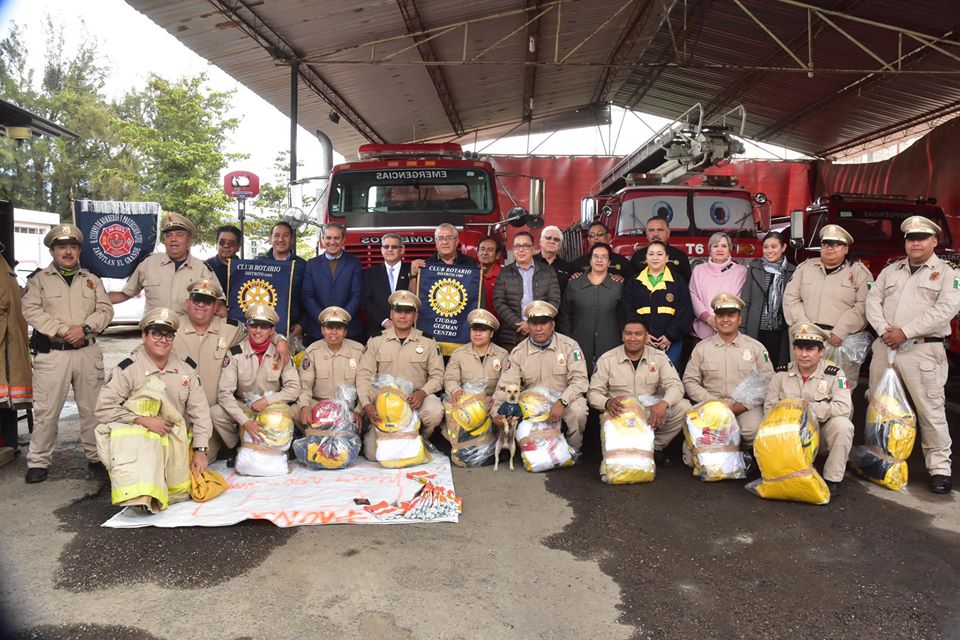 Actualización de manuales de procedimiento administrativos y manual general de gobierno 2018-2021Desde el mes de diciembre del año 2018, se impulsó la actualización de manuales administrativos de procedimientos y el general de gobierno que son la base y sustento para el buen funcionamiento administrativo de la institución de gobierno, en ese contexto con fecha 13 de febrero del año 2019 en la gaceta número 183 y con fecha 19 de febrero del año 2019 y en la gaceta número 185, fueron publicadas respectivamente las aprobaciones efectuadas por el Presidente Municipal y el coordinador General de administración e innovación gubernamental, continuando con el proceso de la actualización de los mismo conforme al siguiente cuadro.   NOMBRE DE LA CAPACITACIONNÚMERO DE PARTICIPANTESFECHADEPARTAMENTOUso consiente del vehículo150abril 2019Taller municipalPrevención de accidentes30junio 2019EcologíaControl y combate de incendios10enero a junio 2019Protección CivilPrimeros auxilios15enero a junio 2019Protección CivilEvacuaciónenero a junio 2019Protección CivilGobierno amableIntegración laboral10diciembre a enero 2018 -2019Servicios GeneralesEntrega de resultados de clima laboral  coordinadores y 40Julio 2019Coordinadores y jefes.Integración y trabajo en equipo 25Julio 2019Participación Ciudadana.Liderazgo amable 45agosto 2019Coordinadores y jefes.Gobierno Amable25 p/ móduloagosto a marzo2019-2020Personal administrativoGobierno Amable25 p/ moduloAgosto a marzo 2019-2020Secretaria GeneralLimpieza y desinfección efectiva 31marzo 2019Personal de Rastro.Médicos veterinarios6agosto 2019Personal del Rastro.Los principios de las relaciones humanas positivas 5027 de septiembre 2019Participación Ciudadana, Oficialía, Ecología, RastroCiudadanos por municipios transparentes40marzo 2019Personal  de Secretaría, Oficialía, Contraloría.Métodos alternos35abril 2019Jurídico, Contraloría, SindicaturaCursos de manejos de animales exóticos en las instalaciones del CEFOFOR 8agosto 2019Salud AnimalCurso de habilidad Laboral en el liderazgo35agosto –octubre 2019Coordinadores y Jefes.Diplomado en negocios y emprendimiento deportivo2marzo – mayo 2020Fomento  DeportivoCapacitación sobre higiene, inocuidad y manejo de agua19abril-Mayo 2020Rastro MunicipalCapacitación de la contingencia Covid-19150abril 2020Cementerio, Protección Civil.Total de personas capacitadas878 empleados municipalesEntrega de uniformes al personal de la Administración  Municipal                   Personal beneficiado Uniformes de hombres (operativo)                               651Uniformes de hombres (administrativo)                               204Uniformes de mujeres                                  72Administrativo                                 105Total                              1,032Nombre del manualEstatusFechaManual de Organización de Mejora RegulatoriaPublicado2017 vigente Manual de Organización de salud municipalPublicado2017 vigenteManual de Organización del Rastro MunicipalPublicado2018 vigenteManual de Organización del instituto de la JuventudPublicado2018 vigenteManual de Procedimientos 2015-2018Publicado2019Manual de Procedimientos 2018-2021Publicado2019 vigenteManual de Procedimientos de TecnologíasPublicado2018 vigenteManual de Procedimientos del Centro Público de Justicia AlternaPublicado2019  vigenteManual Protocolo Cívico SocialPublicado2019 vigenteManual de Responsabilidad del Rastro tipo TIFPublicado2019 vigenteManual General de Organización 2018-2021publicado2019 vigenteManual de Bienvenida de la Administración PúblicaEn proceso2020Manual de Organización de la coordinación de Cementerio municipalEn proceso2020Manual  de Organización  de la Unidad de Protección Civil y Bomberos En proceso2020Manual  de Organización de la Coordinación de Salud MunicipalEn proceso2020Manual de Organización de la Coordinación de  Alumbrado Pub.En proceso2020